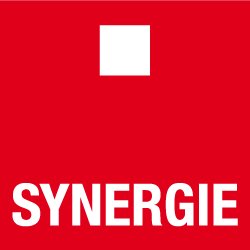 Nous recherchons pour l’un de nos clients un(e) Technicien mécaniqueLieu de mission : Corbeil (91) / Gennevilliers (92) / Villaroche (77)MISSIONSMontage et assemblage de sous-ensemblesLecture de plansMécanique moteursMontage et démontage d’ensemblesProfil BEP à Bac+3 en mécaniqueVous avez des connaissances en mécanique (aéronautique, automobile, motocycles…)